แบบฟอร์มรายงานผลการดำเนินงาน       รอบ 6 เดือนแรก (ตุลาคม 2560-มีนาคม 2561)         รอบ 6 เดือนหลัง (เมษายน-กันยายน 2561)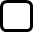 แบบฟอร์มรายงานผลการดำเนินงาน       รอบ 6 เดือนแรก (ตุลาคม 2560-มีนาคม 2561)         รอบ 6 เดือนหลัง (เมษายน-กันยายน 2561)ประเด็นที่ 5 : การพัฒนามาตรฐานการให้บริการของกรมสรรพสามิตประเด็นที่ 5 : การพัฒนามาตรฐานการให้บริการของกรมสรรพสามิตหน่วยงาน :  ……(ระบุ)……………หน่วยงาน :  ……(ระบุ)……………ผู้กำกับดูแล :  ……(ระบุ)……………ผู้จัดเก็บข้อมูล :  ……(ระบุ)……………โทรศัพท์ :  ……(ระบุ)……………โทรศัพท์ :  ……(ระบุ)……………กรมสรรพสามิตได้ให้ความสำคัญกับการสร้างความเป็นเลิศในการให้บริการประชาชนซึ่งสอดคล้องกับยุทธศาสตร์การพัฒนาระบบราชการ พ.ศ. 2556 -2561 ของสำนักงาน ก.พ.ร. โดยได้นำเครื่องมือในการบริหารจัดการสมัยใหม่มาปรับใช้กับองค์กร เช่น Public sector Management Quality Award:  PMQA  การพัฒนาและจัดวางระบบสำนักงานอัจฉริยะ (Smart Office)  การสร้างหน่วยงานต้นแบบการให้บริการ (Idol Organization) การสร้างมาตรฐานการให้บริการของกรมสรรพสามิต (Excise Service Standard)  และการขอรับรองมาตรฐานการให้บริการของศูนย์ราชการสะดวก (Government Easy Contact Centre: GECC) เป็นต้น  โดยที่ผ่านมากรมสรรพสามิตได้รับรางวัลเกี่ยวกับการให้บริการประชาชน เช่น - รางวัลคุณภาพการบริหารจัดการภาครัฐ หมวด 3 ด้านการมุ่งเน้นผู้รับบริการและผู้มีส่วนได้ส่วนเสีย- รางวัลบริการภาครัฐแห่งชาติ ประเภทรางวัลนวัตกรรมการบริการที่เป็นเลิศ ระดับดีเด่น ผลงาน “สำนักงานบริการประทับใจ” ของ สำนักงานสรรพสามิตพื้นที่เชียงใหม่ สาขาเมืองเชียงใหม่  และ- การรับรองมาตรฐานการให้บริการของศูนย์ราชการสะดวก (Government Easy Contact Centre: GECC) ของสำนักงานสรรพสามิตพื้นที่กรุงเทพมหานคร 3 เป็นต้น ทั้งนี้ เพื่อเป็นการพัฒนาความเป็นเลิศในการให้บริการประชาชนของกรมสรรพสามิตอย่างต่อเนื่อง ในปีงบประมาณ พ.ศ. 2561 กรมสรรพสามิตจึงมีแนวทางดำเนินการ ดังนี้ 1. กรณีหน่วยงานส่วนกลาง  เนื่องจากหลายหน่วยงานไม่ได้มีการให้บริการกับประชาชนโดยตรง จึงกำหนดให้ทุกหน่วยงานพิจารณาคัดเลือกกระบวนการปฏิบัติงาน/การให้บริการของหน่วยงาน เพื่อกำหนดเป็นมาตรฐานการให้บริการ (การให้บริการขอให้พิจารณาทั้งกระบวนการการให้บริการประชาชน หน่วยงานภายนอกและหน่วยงานภายในกรมสรรพสามิต)  2. กรณีสำนักงานสรรพสามิตภาค เนื่องจากหน่วยงานไม่ได้มีการให้บริการกับประชาชนโดยตรง จึงให้พัฒนามาตรฐานการปฏิบัติงาน โดยดำเนินการในส่วนที่เกี่ยวข้องเพื่อช่วยผลักดัน สนับสนุน ส่งเสริม หน่วยงานในการกำกับดูแล (สำนักงานสรรพสามิตพื้นที่/พื้นที่สาขา) ให้เสนอผลงานเพื่อขอรับรองมาตรฐานการให้บริการของศูนย์ราชการสะดวก (Government Easy Contact Centre: GECC) จากสำนักนายกรัฐมนตรี ซึ่งกรมสรรพสามิตจะแต่งตั้งเจ้าหน้าที่ของสำนักงานสรรพสามิตภาค เป็นคณะทำงานตรวจติดตามและประเมินผลการดำเนินการตามมาตรฐานการให้บริการ โดยให้ใช้เกณฑ์มาตรฐานการให้บริการของศูนย์ราชการสะดวก (GECC)  ในการประเมินสำนักงานสรรพสามิตพื้นที่/พื้นที่สาขาในการกำกับดูแล (กรมสรรพสามิตจะแจ้งให้ทราบพร้อมคำสั่งแต่งตั้งกรรมการฯ)  ทั้งนี้ การประเมินให้พิจารณาผลการดำเนินการจากการศึกษาข้อมูลเอกสารหลักฐานต่าง ๆ เช่น รายงานการประชุม คำสั่งคณะทำงานฯ แผนงาน ที่ได้รับความเห็นชอบจากผู้บริหารหน่วยงาน ภาพถ่าย การสุ่มสัมภาษณ์บุคคลที่เกี่ยวข้องทั้ง ผู้บริหาร เจ้าหน้าที่ และผู้รับบริการ การสังเกตการณ์จากสถานที่ปฏิบัติงานจริง เป็นต้น 3. กรณีสำนักงานสรรพสามิตพื้นที่ ให้พัฒนามาตรฐานการให้บริการโดยใช้เกณฑ์มาตรฐานการให้บริการของศูนย์ราชการสะดวก (Government Easy Contact Centre: GECC) เป็นแนวทางในการดำเนินการ ทั้งนี้ สำนักงานสรรพสามิตพื้นที่ที่มีพื้นที่สาขาในกำกับดูแล ให้ดำเนินการในพื้นที่สาขาด้วยกรมสรรพสามิตได้ให้ความสำคัญกับการสร้างความเป็นเลิศในการให้บริการประชาชนซึ่งสอดคล้องกับยุทธศาสตร์การพัฒนาระบบราชการ พ.ศ. 2556 -2561 ของสำนักงาน ก.พ.ร. โดยได้นำเครื่องมือในการบริหารจัดการสมัยใหม่มาปรับใช้กับองค์กร เช่น Public sector Management Quality Award:  PMQA  การพัฒนาและจัดวางระบบสำนักงานอัจฉริยะ (Smart Office)  การสร้างหน่วยงานต้นแบบการให้บริการ (Idol Organization) การสร้างมาตรฐานการให้บริการของกรมสรรพสามิต (Excise Service Standard)  และการขอรับรองมาตรฐานการให้บริการของศูนย์ราชการสะดวก (Government Easy Contact Centre: GECC) เป็นต้น  โดยที่ผ่านมากรมสรรพสามิตได้รับรางวัลเกี่ยวกับการให้บริการประชาชน เช่น - รางวัลคุณภาพการบริหารจัดการภาครัฐ หมวด 3 ด้านการมุ่งเน้นผู้รับบริการและผู้มีส่วนได้ส่วนเสีย- รางวัลบริการภาครัฐแห่งชาติ ประเภทรางวัลนวัตกรรมการบริการที่เป็นเลิศ ระดับดีเด่น ผลงาน “สำนักงานบริการประทับใจ” ของ สำนักงานสรรพสามิตพื้นที่เชียงใหม่ สาขาเมืองเชียงใหม่  และ- การรับรองมาตรฐานการให้บริการของศูนย์ราชการสะดวก (Government Easy Contact Centre: GECC) ของสำนักงานสรรพสามิตพื้นที่กรุงเทพมหานคร 3 เป็นต้น ทั้งนี้ เพื่อเป็นการพัฒนาความเป็นเลิศในการให้บริการประชาชนของกรมสรรพสามิตอย่างต่อเนื่อง ในปีงบประมาณ พ.ศ. 2561 กรมสรรพสามิตจึงมีแนวทางดำเนินการ ดังนี้ 1. กรณีหน่วยงานส่วนกลาง  เนื่องจากหลายหน่วยงานไม่ได้มีการให้บริการกับประชาชนโดยตรง จึงกำหนดให้ทุกหน่วยงานพิจารณาคัดเลือกกระบวนการปฏิบัติงาน/การให้บริการของหน่วยงาน เพื่อกำหนดเป็นมาตรฐานการให้บริการ (การให้บริการขอให้พิจารณาทั้งกระบวนการการให้บริการประชาชน หน่วยงานภายนอกและหน่วยงานภายในกรมสรรพสามิต)  2. กรณีสำนักงานสรรพสามิตภาค เนื่องจากหน่วยงานไม่ได้มีการให้บริการกับประชาชนโดยตรง จึงให้พัฒนามาตรฐานการปฏิบัติงาน โดยดำเนินการในส่วนที่เกี่ยวข้องเพื่อช่วยผลักดัน สนับสนุน ส่งเสริม หน่วยงานในการกำกับดูแล (สำนักงานสรรพสามิตพื้นที่/พื้นที่สาขา) ให้เสนอผลงานเพื่อขอรับรองมาตรฐานการให้บริการของศูนย์ราชการสะดวก (Government Easy Contact Centre: GECC) จากสำนักนายกรัฐมนตรี ซึ่งกรมสรรพสามิตจะแต่งตั้งเจ้าหน้าที่ของสำนักงานสรรพสามิตภาค เป็นคณะทำงานตรวจติดตามและประเมินผลการดำเนินการตามมาตรฐานการให้บริการ โดยให้ใช้เกณฑ์มาตรฐานการให้บริการของศูนย์ราชการสะดวก (GECC)  ในการประเมินสำนักงานสรรพสามิตพื้นที่/พื้นที่สาขาในการกำกับดูแล (กรมสรรพสามิตจะแจ้งให้ทราบพร้อมคำสั่งแต่งตั้งกรรมการฯ)  ทั้งนี้ การประเมินให้พิจารณาผลการดำเนินการจากการศึกษาข้อมูลเอกสารหลักฐานต่าง ๆ เช่น รายงานการประชุม คำสั่งคณะทำงานฯ แผนงาน ที่ได้รับความเห็นชอบจากผู้บริหารหน่วยงาน ภาพถ่าย การสุ่มสัมภาษณ์บุคคลที่เกี่ยวข้องทั้ง ผู้บริหาร เจ้าหน้าที่ และผู้รับบริการ การสังเกตการณ์จากสถานที่ปฏิบัติงานจริง เป็นต้น 3. กรณีสำนักงานสรรพสามิตพื้นที่ ให้พัฒนามาตรฐานการให้บริการโดยใช้เกณฑ์มาตรฐานการให้บริการของศูนย์ราชการสะดวก (Government Easy Contact Centre: GECC) เป็นแนวทางในการดำเนินการ ทั้งนี้ สำนักงานสรรพสามิตพื้นที่ที่มีพื้นที่สาขาในกำกับดูแล ให้ดำเนินการในพื้นที่สาขาด้วยข้อมูลการดำเนินงาน : ข้อมูลการดำเนินงาน : 2) เอกสาร/หลักฐานการดำเนินการ 2) เอกสาร/หลักฐานการดำเนินการ 3)  ตัวชี้วัดความสำเร็จ :     3.1) รอบ 6 เดือนแรก  3.2) รอบ 6 เดือนหลัง3)  ตัวชี้วัดความสำเร็จ :     3.1) รอบ 6 เดือนแรก  3.2) รอบ 6 เดือนหลัง4)  ปัจจัยสนับสนุนต่อการดำเนินงาน : 	……(ระบุถ้ามี)……………4)  ปัจจัยสนับสนุนต่อการดำเนินงาน : 	……(ระบุถ้ามี)……………5)  อุปสรรคต่อการดำเนินงาน :     ……(ระบุถ้ามี)……………5)  อุปสรรคต่อการดำเนินงาน :     ……(ระบุถ้ามี)……………